PRESSRELEASE AUGUSTI 2017

Pure Effect lanserar 
unika mister för kläder och skorPure Effects mister fräschar enkelt upp kläder, skor och andra textiler omkring oss som är svåra att tvätta. Det unika med bioteknik är att den aktiva bakteriekulturen tar bort källan till oönskad lukt och håller borta luktproducerande bakterier från textilen.

- Vi vill göra det enkelt att ha en hållbar livsstil. Bioteknik är en överlägsen teknik för att ta bort lukter, både inom rengöring och klädvård. Vi introducerar en ny applikation för uppfräschning som vi tror kommer göra livet lättare och minska onödigt tvättande. Det ger plaggen bättre livslängd och dessutom mindre onödiga CO2-utsläpp. Vi tror också att vi kan utmana resande, nyfikna, tänkande människor att bryta sina vanor, att fräscha upp istället för att slentriantvätta, säger Linda Rosendahl Nordin, Pure Effect.

Svenska Pure Effect lanserade det första probiotiska städmedlet för hemmet 2015. Produkterna baseras på bioteknik – en hållbar, grön teknik som har använts inom professionell rengöring i 20 år. Nu utvecklar företaget sortimentet med produkter för klädvård för en enkel och hållbar livsstil. Misterna lanseras och finns till försäljning från och med sommaren 2017 i Pure Effects egen webbshop www.pureeffectsweden.com och hos flera återförsäljare i bl a Sverige, Norge, Holland och England. 
                                                    ______________________________________

Pure Effect CLOTHING MIST - Daybreak ger en svagt blommig doft som bleknar och ger plats för din egen parfym. Färdigblandad för direkt användning på textiler, ytterkläder, sjalar, tröjor, kavajer, väskor etc. Spraya direkt på ytan/plagget som ska behandlas, gärna i samband med vädring, och låt verka. Upprepa vid behov. För bästa resultat, förbehandla gärna plaggen direkt när de är nya. Ofärgad och skonsamt pH-neutral.
Pure Effect SHOE MIST – Nordic Oak ger en svag doft av ek, tjära och hav. Färdigblandad för direkt användning på textiler i skor, på ytterkläder, sjalar, tröjor, kavajer, väskor etc. Spraya direkt på ytan som ska behandlas och låt verka. Upprepa vid behov. För bästa resultat, förbehandla gärna skor och plagg direkt när de är nya. Ofärgad och skonsamt pH-neutral.

                                  Fler tips för hållbar klädvård:
- Tvätta lagom. En studie av folks tvättkorgar visade att bara 7 procent av tvätten var riktigt smutsig. De flesta av våra plagg kan användas igen om de inte är synligt smutsiga.- Behandla fläckar. Pure Effect All Clean löser organiska fläckar från t ex gräs, frukt och blod på textil. Fläckarna försvinner ofta direkt, annars som förbehandling innan tvätt i maskin.- Vädra eller steama. Häng ut och vädra eller ångbehandla plagg med en steamer för att snygga till plagg i stället för att slentrianmässigt slänga dem i tvättmaskinen. Du kan även hänga in dem i badrummet där ångan både fräschar upp och slätar ut skrynklor. 
- Hängtorka och tvätta i låg temperatur. För största delen av vår tvätt räcker 40 eller 30 grader. Mest miljövänlig och bäst för kläderna är att låta dem torka naturligt – hängande. Att tumla sliter på kläderna och tumlare och torkskåp kräver energi. 
- Använd inte sköljmedel. Det innehåller många kemikalier som är skadliga för miljön. Träningskläder förlorar sin förmåga att andas och handdukar får sämre absorptionsförmåga med sköljmedel. Silkigare kläder kan bli statiska utan sköljmedel, men tvätta dem då gärna separat med en liten skvätt sköljmedel. -Bli av med lukt i maskinen. Tvättar i låga temperaturer kan dra till sig bakterier som skapar dålig lukt. Åtgärda det enkelt genom att köra ett 90-graders program i tvättmaskinen då och då. 
(Källa: Sveriges Konsumenter 2017)
Nya produkter:Clothing Mist –uppfräschande textilmist med unik luktkontroll. 
Finns i doften Daybreak. 150 ml. 249 sek inkl moms.
Shoe Mist – uppfräschande textilmist med unik luktkontroll för skor och andra svårtvättade textiler. Finns i doften Nordic Oak. 150 ml. 249 sek inkl moms.Bioteknik och hållbarhet:  Hållbarhet handlar i grunden om hur vi använder jordens resurser. Bioteknik som hållbar råvara (dvs att använda mikroorganismer till nytta för oss människor), istället för fossila ämnen, leder till en klokare mark- och resursanvändning.Bioteknik är en teknologi som bidrar till byggandet av ett uthålligt samhälle. Pure Effects probiotiska rengöring baseras på bioteknik och är pH-neutral och skonsam för såväl användare som materialen i hemmet.En mångfald av bakterier är viktigt för att vi ska må bra. Människan består av ca 1,5 kg bakterier som bland annat utgör vårt livsviktiga immunförsvar. Vi lever i en mikrobiologisk värld. Bakterier finns överallt och på alla ytor omkring dig. Med probiotisk rengöring och klädvård etablerar du en god bakteriekultur i hemmet som hjälper till att hålla undan oönskade bakterier. Att tvätta mer sällan förlänger livet på plaggen och minskar energiförbrukning och koldioxidutsläpp.Om Pure EffectPure Effect lanserades i Sverige 2015 av entreprenörerna Lina Segerdahl och Linda Rosendahl Nordin - först på den nordiska marknaden att erbjuda bioteknologiska rengöringsprodukter för hemmet och 2017 introduceras även sortiment för klädvård. Produkterna baseras på en aktiv bakteriekultur som gör rent på djupet och håller undan oönskade bakterier. Pure Effect:s produkter är tuffa mot lukt och smuts och samtidigt snäll mot människor och miljö. Ett enkelt val för för en hållbar livsstil. www.pureeffectsweden.com	
För mer information eller frilagda bilder, kontakta Linda Rosendahl Nordin, linda.nordin@pureeffectsweden.com, +46 70-378 43 55Nu lanserar svenska Pure Effect de två nyheterna Clothing Mist och Shoe Mist för snabb uppfräschning av kläder och skor. De baseras på bioteknik i form av en aktiv bakteriekultur - en unik och hållbar teknologi för att ta bort källan till lukt. Misterna förlänger tiden mellan tvätt, fräschar upp garderoben när du reser och ger svårtvättade material en skön nyvädrad känsla. Självklart skonsamma för människor, miljö och materialen i våra kläder.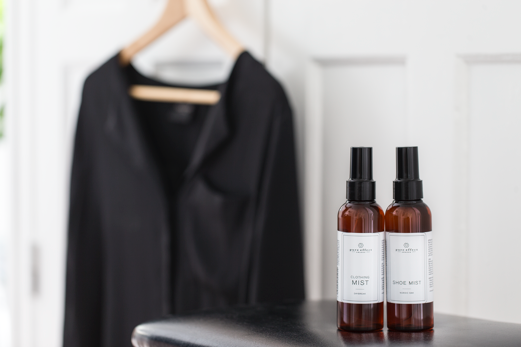 